Gregorčičeva 20–25, Sl-1001 Ljubljana	T: +386 1 478 1000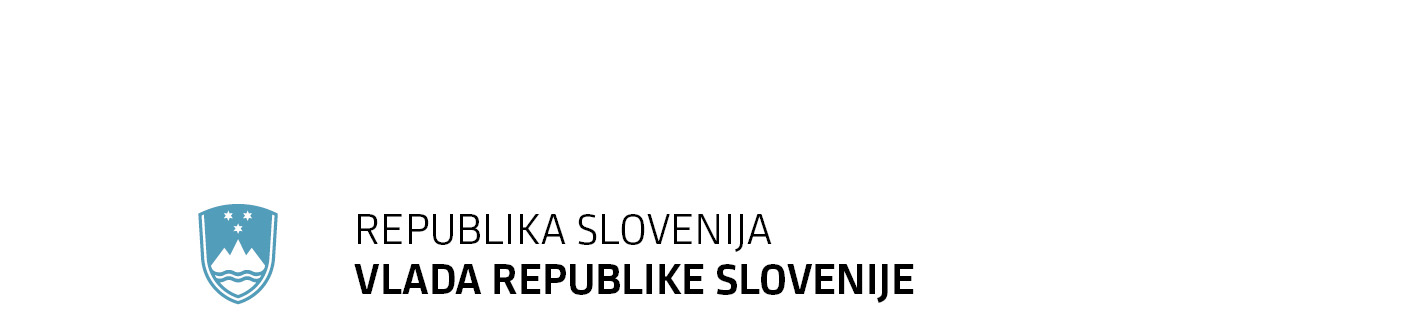 	F: +386 1 478 1607	E: gp.gs@gov.si	http://www.vlada.si/Številka: 	00104-49/2019/5Datum:	4. 4. 2019 Odgovor na poslansko vprašanje Zmaga Jelinčiča Plemenitega v zvezi s prosilci za azilPredsednik Državnega zbora Republike Slovenije mag. Dejan Židan je 28. 2. 2019 Vladi Republike Slovenije  posredoval pisno poslansko vprašanje vodje poslanske skupine Slovenske nacionalne stranke Zmaga Jelinčiča Plemenitega v zvezi s prosilci za azil.Poslanec je v imenu Poslanke skupine Slovenske nacionalne stranke na Vlado RS naslovil pisno poslansko vprašanje o varnostnih in stroškovnih vidikih in tveganjih, ki jih povzročajo ilegalni migranti in prosilci za azil v Sloveniji.Poslanec meni, da je stanje glede na družbene spremembe, ki smo jim priča vsakodnevno v svetovnih in slovenskih medijih, skrb vzbujajoče. Iz terena med Slovenci prihajajo informacije, da država ne naredi dovolj za varnost njenih državljanov. Takšno stanje je nedopustno. Iz dobro obveščenih virov izhajajo podatki, da naj bi bilo vsaj deset varovancev azilnih domov, torej prosilcev za azil v priporu ali zaporu. Prav tako se mediji na akutno problematiko ne odzivajo ustrezno. Velik del bremena nosi tudi javna RTV Slovenija, na kateri ima vlada posredni vpliv. V medijih divja vse večja medijska vojna med zagovorniki in nasprotniki migracij. V slovenski družbi je zatohlo vzdušje, do katerega ni prišlo zaradi naravnih migracijskih tokov, temveč je bilo umetno ustvarjeno s strani vladajoče koalicije in njenih zaveznikov v EU. Multikulturalizem se ustvarja umetno, brez kakršnihkoli podlag iz preteklosti. Novi tokovi ilegalnih migrantov s seboj prinašajo nove težave, predvsem kriminaliteto ter obremenjujejo javne finance in vnašajo nemir med državljane republike Slovenije.Vlada v zvezi s poslanskim vprašanjem posreduje naslednji odgovor:Znanima me, koliko je nasilja in povzročenih kaznivih dejanj v azilnih domovih? Ali Vlada RS o njih obvešča medije ali jih prikriva?Število kaznivih dejanj in prekrškov na naslovih azilnega doma in njegovih izpostav ne odstopa od povprečja. V spodnjih tabelah so prikazana obravnavana kazniva dejanja in prekrški na naslovih azilnega doma in njegovih izpostav v obdobju 2016-2018.Tabela 1: Število obravnavanih kaznivih dejanj na naslovih azilnega doma in njegovih izpostav v obdobju 2016-2018 (podatki iz tekočih evidenc)Tabela 2: Število obravnavanih prekrškov na naslovih azilnega doma in njegovih izpostav v obdobju 2016-2018 Ministra za notranje zadeve prosim za točne podatke, koliko prosilcev za azil je trenutno v azilnih domovih, stanovanjih in drugih nastanitvah v Sloveniji?Na dan 12. 3. 2019 se je v Republiki Sloveniji nahajalo 324 prosilcev za mednarodno zaščito. V azilnem domu je bilo nastanjenih 158 oseb, v Izpostavi azilnega doma na Kotnikovi 62 oseb, v Izpostavi azilnega doma v Logatcu pa 38 oseb. Izven Azilnega doma je prebivalo 66 oseb, od tega na zasebnem naslovu 43 oseb, 4 osebe v Dijaškem domu Postojna, 11 oseb v zaporu oz. hišnem priporu, 7 oseb v Centru za tujce, 1 oseba pa je bila nameščena v rejniško družino.Ministrico za pravosodje sprašujem, koliko prosilcev za azil je v zaporu, priporu, kazenskih postopkih in  katerih kaznivih dejanj so osumljeni oz. zaradi storitve katerih kaznivih dejanj se jih preganja?V Sloveniji je trenutno priprtih oziroma zaprtih 6 oseb, ki so v času pripora oziroma prestajanja kazni zapora podali vlogo za azil. Kazniva dejanja oziroma kazenski postopki, ki tečejo zoper posameznike, ki so zaprosili za azil, se pri treh osebah nanašajo na prepovedano prehajanje meje ali ozemlja države (308. člen KZ-1), pri treh osebah pa na kazensko zakonodajo tuje države (2 x na veliko tatvino ter 1x na grožnje in slabo ravnanje z družinskimi člani).Zanima me, koliko je prosilcev za azil, za katere so azilni domovi že dobili proračunski denar za oskrbo, kakor tudi pristojna agencija s 33 zaposlenimi?Urad Vlade Republike Slovenije za oskrbo in integracijo migrantov je 12. 3. 2019 oskrboval 324 prosilcev za mednarodno zaščito.Zanima me, kam je izginila dokumentacija (po nekaterih podatkih čez 1.500 knjig), ki jo sestavljajo pristojni javni uslužbenci, ki obravnavajo prošnje za azil?Ministrstvo za notranje zadeve, ki obravnava prošnje za azil, ne razpolaga z informacijo o domnevno izginuli dokumentaciji, zato Vlada RS odgovora na vprašanje ne more podati.Zanima me, kaj se je zgodilo s sredstvi, ki so že bila dodeljena, torej sredstva v višini milijonskih zneskov namenjena za oskrbo, prosilci za azil pa so izginili?   V proračunu ne gre za dodeljena, ampak zgolj za rezervirana proračunska sredstva – načrtovane pravice porabe konec leta ostanejo neizkoriščene, če poraba ni bila takšna kot je bilo predvideno ob pripravi proračuna.Zanima me, kakšna je ocena ministrstva za notranje zadeve o tem, koliko se je zaradi ilegalne migracije dvignila stopnja kriminalitete, statistično posredno in neposredno (sešteta kazniva dejanja prosilcev za azil in ilegalnih migrantov, vključno z ilegalnimi prehodi meje)?Policija ne vodi evidenc, ki bi omogočale statistični prikaz kaznivih dejanj oseb s statusom prosilca za azil ali ilegalnega migranta. V nadaljevanju so prikazani statistični podatki o številu vseh kaznivih dejanj, ki jih je obravnavala policija, v primerjavi s številom kaznivih dejanj prepovedanega prehajanja meje ali ozemlja države (po 308 čl. KZ-1) in številom obravnavanih oseb zaradi prekrškov nedovoljenega vstopa v RS (po 145. čl. ZTuj-2). Tabela 3: Skupno število vseh obravnavanih kaznivih dejanj, kaznivih dejanj po 308. členu KZ-1 in prekrškov nedovoljenega vstopa v RS v obdobju 2015-2018 (podatki iz tekočih evidenc)* V vsoto niso vštete osebe, ki so bile obravnavane v sklopu množičnih migracij (od 17.9.2015 do 8.3.2016).Srednjeročni trend gibanja celotne obravnavane kriminalitete kaže konstantni upad, gibanje kaznivih dejanj prepovedanega prehajanja meje ali ozemlja države pa se je po začetnem dvigu v opazovanem obdobju 2015-2018 stabiliziralo. Po drugi strani se je število nedovoljenih vstopov v RS po odprtju migrantskih poti prek Bosne v 2018 močno povečalo.Zanima me, koliko je po oceni Vlade RS ilegalna migracija prispevala k povečanju t. i. sovražnega govora v zadnjih štirih letih?Migrantski val v EU in tudi Sloveniji povzroča polarizacijo družbe. V okviru polarizacije sta se oblikovala dva segmenta, in sicer del, ki oporeka ustreznosti obstoječega obravnavanja tujske problematike in del, ki izrazito nasprotuje sprejemu beguncev in prosilcev za azil. Oboje povzroča različni obliki sovražnega govora: politični diskurz in javno polemiziranje, ki pogosto doseže stopnjo sovražnega govora v širšem smislu, in sovražni govor, ki je posledica izrazite nastrojenosti zoper tujce in ima znake prekrška ali kaznivega dejanja, s katerimi so inkriminirani javno spodbujanje sovraštva, nasilja ali nestrpnosti. Število kaznivih dejanj javnega spodbujanja sovraštva, nasilja ali nestrpnosti ostaja v nekajletnem povprečju. Bistvenih odstopanj v izvršitveni obliki, motivu in cilju napada policija ne beleži. Ilegalne migracije sicer vplivajo na pojav inkriminiranih oblik spodbujanja sovražnosti in nestrpnosti, vendar te za zdaj v kazenskopravnem smislu bistveno ne odstopajo od nekajletnega povprečja.Tabela 4: Kazniva dejanja prepovedanega prehajanja meje ali ozemlja države in javnega spodbujanja sovraštva, nasilja ali nestrpnosti v obdobju 2015-2018 (podatki iz tekočih evidenc)Pregled prikazanih vrst kaznivih dejanj kaže podobnost v dinamiki gibanja, vendar je število kaznivih dejanj javnega spodbujanja sovraštva, nasilja ali nestrpnosti premajhno, da bi lahko ugotovili neposredno povezanost z gibanjem števila kaznivih dejanj prepovedanega prehajanja meje ali ozemlja države.Zanima me, ali ima Vlada RS kakšno varnostno študijo o povečanem varovanju pred terorizmom ob večjih versko-družinskih praznikih, kot so Božič, Novo leto, Velika noč, saj se islamski terorizem vse bolj usmerja nanje? Koliko je poostrena varnost ob obeh velikih muslimanskih praznikih Ramadanu in Kurban Bajramu?Za učinkovito, pravočasno odkrivanje in preprečevanje s terorizmom povezanih dejanj ima Slovenija v sklopu medagencijskega sodelovanja vzpostavljen model ocene teroristične ogroženosti. Ta poleg drugih področij zajema preprečevanje radikalizacije, financiranja terorizma, zlorab blaga z dvojno rabo, zlorab predhodnih sestavin za izdelavo eksplozivov, tihotapstva orožja, varnosti meja in načrtno spremlja ogroženost t.i. mehkih tarč oz. vseh vrst javnih prireditev in dogodkov, vključno z navedenimi v vprašanju. Varnostnih študij v ožjem pomenu policija ne pripravlja, izdeluje pa ocene varnostnih tveganj. Pred vsakim od praznikov, navedenih v vprašanju, v sklopu medagencijskega sodelovanja pripravi oceno tveganja in oceno varnostnih razmer. Na podlagi ocene tveganja nato načrtuje in izvaja vse potrebne ukrepe za zagotavljanje varnosti. Sicer pa policijske enote vsako leto pred različnimi prazniki na podlagi usmeritev Generalne policijske uprave  načrtujejo naloge, ki jih je treba izvesti za zagotavljanje ustrezne stopnje varnosti ob dogodkih, katerih se udeleži večje število ljudi (javna zbiranja ob božično-novoletnih, velikonočnih in prvomajskih praznikih, pustu, dnevu spomina na mrtve ipd.). Sestavni del usmeritvenih dokumentov je pregled razmer na posameznih področjih dela policije, ki temelji na analizi podatkov in izkušenj iz preteklosti in se nanaša na obdobja, ko se zbiranje ljudi na javnih krajih poveča. Ob tem je nezanemarljivo tudi dejstvo o prisotnosti alkohola na takšnih dogodkih, ki kot sekundarni vzrok povečuje tveganja za kršitev javnega reda. Kljub temu je varnostnih dogodkov, ki povečujejo vznemirjenje ljudi oz. ogrožajo splošno varnost, še zmeraj razmeroma malo, pa tudi policija je doslej uspešno obvladovala vse s tem povezane varnostne izzive.Zanima me, ali se Vlada RS ob cenzuri medijev in medijskega prostora o dejanski sliki nasilja v Koranu, islamu, radikalizirani drugi generaciji priseljencev v EU in ob javni RTV Slovenija, ki se vztrajno izogiba vsem omizjem o islamu, terorizmu, multikulturalizmu (ki to ni, če gre za praktično samo islamske ilegalne migracije) pa ob izjavah vlade in ministrov, da je islam vera miru, ne čuti odgovorna za morebitno nepripravljenost na terorizem?                   Vlada Republike Slovenije obravnava terorizem kot eno od prioritet pri zagotavljanju nacionalne varnosti. To je jasno zapisano v temeljnih sistemsko strateških dokumentih, Resoluciji o programu preprečevanja in zatiranju kriminalitete, Nacionalni strategiji za preprečevanje terorizma in tudi v nastajajoči Resoluciji o strategiji nacionalne varnosti Republike Slovenije. Dokumenti ustrezno naslavljajo vsa s terorizmom povezana področja in opredeljujejo potrebne smernice za celovito zoperstavljanje grožnjam. Smernice se na operativni ravni (tako v sklopu kriminalne kot tudi generalne prevencije) uresničujejo skozi vrsto na medagencijski ravni sprejetih aktivnosti. V okviru nacionalne mreže strokovnjakov za preprečevanje terorizma se s prenosom na mednarodni ravni sprejetih obveznosti skuša vključiti kar najširši krog deležnikov za učinkovito preprečevanje in zatiranje terorizma. To dokazuje tudi tvorno sodelovanje z drugimi resorji, vključno z raziskovalnim in  nevladnim.201620172018261717201620172018142175184LetoLeto2015201620162017201720182018Vsa obravnavana kazniva dejanja 69.57361.69561.69558.32758.32756.60356.603Kazniva dejanja  prepovedanega prehajanja meje ali ozemlja države 200348348260260290290Prekrški zaradi nedovoljenega vstopa v RS437*1.077*1.077*1.9341.9349.2299.229Število obravnavanih kaznivih dejanj2015201620172018Javno spodbujanje sovraštva, nasilja ali nestrpnosti10181313Prepovedano prehajanje meje ali ozemlja države200348260290